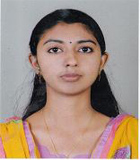 Professional ObjectivePharmacistExecutive ProfileTo enhance my skills and capabilities in order to become productive to the extent where I can be a benefit to the society, with an opportunity for growth and career advancement with positive contributions.Skills Possessing♦ Organizing and Coordinating activities	♦ Ability to work a team and making meaningful contributions♦ Communication Skills	♦ Presentation Skills♦ Basic Counseling Skills	♦ Computer SkillsProfessional Work HistorySANTHI SPECIALITY HOSPITAL, KODAKARA, THRISSUR, INDIA                             ONE YEARPHARMACIST	                 Duties and responsibilities:				Provide professional advice patients, their relatives and caregiversResponsible for ordering stock and carrying out weekly inventoriesDispensed medication and processed prescription in high pressure environmentCareer AchievementCompleted bachelor of pharmacy in Kerala university of health and science with first class Registered under Kerala state pharmacy council One year experience as a hospital pharmacist in Santhi Speciality Hospital Kodakara Thrissur Academic & Professional QualificationsBachelor of Pharmacy  -2015Kerala University of Health and Science               Kerala, IndiaHigher Secondary( Plus Two), Biology Science-2011Soccorso Girls Higher Secondary School               Kerala,  IndiaSecondary Education -2009Soccorso Girls Higher Secondary School               Kerala,  IndiaTechnical SkillsProficient in the use of MS-Office, Internet applications, confident in understanding and working in any application.Personal DetailsNationality 	     :        IndianDate of Birth 	     :        08-11-1993Gender		     :	FemaleLanguages	     :        English, Tamil  and Malayalam Marital Status 	     :        MarriedReferenceExcellent professional references will be provided on request.